Speiseplan8.8. – 12.8.20229Änderungen vorbehalten MOGrießnockerlsuppeGebratenes Fischfilet mit Petersilkartoffel und RatatouilleObstA A G D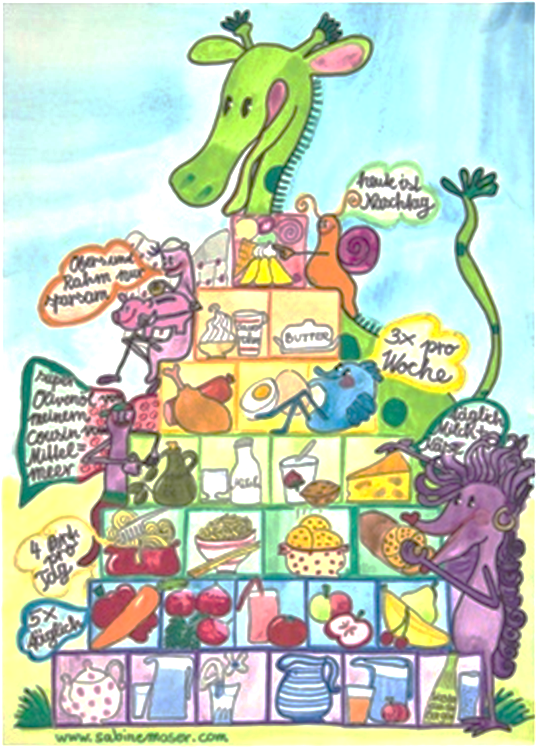 DIRohkostPaprikahendl mit Spätzle und Eisbergsalat mir RahmdressingBrot mit AufstrichG A G L M A C G MIWürstelsuppe PizzabaguetteSchokoladebrownie A L A C GA C G H DORohkost Lasagne mit GurkensalatObstG A C GFRNudelreissuppeSpinat mit Erdäpfelschmwarrn und Ei TiramisuA L A C G A G 